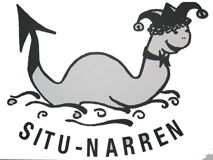 ANMELDUNGFASNACHTSUMZUG BISCHOFSZELLDATUM: SAMSTAG, 17. Februar 2024	BEGINN: 14.45 UHRGruppenname		Kontaktperson		Adresse		Telefon Mobil		E-Mail		Motto		Anzahl Mitwirkende	Erwachsene ______________ Kinder	Fahrzeugart	__________________________ Länge	__________________Wagenhöhe	nach StrassenverkehrsgesetzFahrzeughalter		Fahrzeugnummer		Musik auf dem Wagen	ja	 Ab 18:00 Uhr muss die Musik auf dem Wagen abgeschaltet werden. 	nein	 Die Versicherung ist Sache der UmzugsteilnehmerOrt/Datum		Unterschrift		
Anmeldeschluss	Samstag,10.Februar 2024Telefonische Auskunft	078 808 96 76Zu senden an	situ.narren@gmail.com Kontaktperson	Tamara Veraguth	Mittlere Huswisstrasse 3	9213 HauptwilDie Anmeldung gilt als definitiv.Informationen zur definitiven Umzugsroute und Sicherheitsdaten werden ca. 2-3 Tage vor dem Umzugsdatum per Mail versendet.